Nevada Governor’s Council on Developmental Disabilities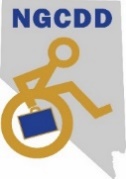 Notice of Funds Available for Federal Fiscal Year 2020October 1, 2019 through September 30, 2020The Nevada Governor’s Council on Developmental Disabilities (NGCDD) is seeking proposals for grants to help meet the Council’s goals and objectives listed in the Five-Year Plan for Federal Fiscal Year 2017-2021 which can be found at www.nevadaddcouncil.org.Council BackgroundThe Nevada Governor’s Council on Developmental Disabilities (NGCDD) is established under NRS 232.320 and exists within the State of Nevada under Federal Mandate: Developmental Disabilities Assistance and Bill of Rights Act of 2000 (DD Act). The NGCDD is funded annually by the federal Administration on Intellectual and Developmental Disabilities (AIDD) with matching funds of 25% appropriated by the Nevada legislature.The NGCDD accomplishes its federal mandates through several different avenues. Some activities are carried out by NGCDD staff; others are accomplished by partnering with other established agencies and organizations to address areas of mutual concern. Finally, the NGCDD identifies gaps in service delivery and provides sub-grants to develop and implement projects that address innovative ways to fill those gaps and develop infrastructure for the State.These gaps in service are identified through the development of a Five-Year State Plan based on “Areas of Emphasis” as outlined in the DD Act. The Areas of Emphasis are: Quality Assurance, Early Intervention, Employment, Transportation, Community Supports, Child Care, Education, Health, Recreation and Housing. The DD Act allows the State Councils to determine the areas of emphasis upon which to focus. Each State is required to review current needs, services and supports available in their State to determine how their grant funding will be expended. The four Areas of Emphasis identified by and for Nevadans in the current Five-Year State Plan are: Employment, Transportation, Health and Self-Advocacy.Developmental Disabilities DefinitionDevelopmental Disability means a severe, chronic disability of an individual that:*is attributable to mental or physical impairments or a combination of mental and physical impairments; *is manifested before age 22 and likely to continue indefinitely.This disability must result in substantial functional limitations in 3 or more of the following areas of major life activity: self-care; receptive and expressive language; learning; mobility; self-direction; capacity for independent living; economic self- sufficiency. In addition, reflect the individual's need for a combination and sequence of special, interdisciplinary, or generic services. Individual supports or other forms of assistance that are life-long or extended duration and are individually planned and coordinated.	Council InitiativesDuring this funding period, the NGCDD is specifically looking for projects to help meet the following goal and outcomes as outlined in the 2017-2021 NGCDD Five-Year Plan. GOAL III:In conjunction with individuals with intellectual and developmental disabilities and community entities, develop and strengthen systems that improve quality of services and access to quality services and supports in their local communities.Objective 3.2A minimum of 10 strategies identified in the Nevada Strategic Plan for Integrated Employment will be implemented through collaboration with major stakeholders. Refer to Nevada’s Strategic Plan on Integrated Employment on our website www.nevadaddcouncil.org if you plan to submit an application for this Objective. Grantees will identify and incorporate one or more of the following strategies to be utilized in their project:Invest in building the skills of Employment Specialists, supervisors, and key paraprofessional staff who work with people with I/DD to improve competitive, integrated employment outcomes.Pursue creative partnerships with employers to include job carving and job sharing and to provide on the job training, career readiness and self-advocacy training for people with I/DD on their worksites.Provide outreach, training and support to employers and human resource groups to dispel myths and fears, and to educate them about hiring people with I/DD, the benefits to doing so, and the job supports available to sustain these employees.Develop communications and marketing, including social media, career fairs and job announcements that encourage qualified applicants with disabilities to apply.Create a state team that shares experiences with other organizations regarding the advantages of hiring people with I/DD.Provide opportunities for paid or unpaid, hands-on work experiences including career-based assessments, internships, job shadowing, mentorships, volunteer work, and summer jobs.
Expected Outcome(s) based on strategies used:State policies will be created that promote integrated, competitive employment options in Nevada.More people with I/DD will have integrated, competitive wage jobs in Nevada.GRANT FUNDS AVAILABLE FOR OBJECTIVE 3.2: Up to $50,000Objective 3.3 Develop and/or strengthen a minimum of one system that improves quality of services and access to quality services and supports for individuals with I/DD in their local communities by working with agencies to bring awareness and training to public safety and emergency responders throughout the State of Nevada.Grantees will work with Public Safety Entities and Emergency Personnel throughout the state to provide awareness for a higher level of care and service to individuals with I/DD. Expected Outcome:Higher level of care and service will be provided to individuals with I/DD by Public Safety Entities through development of a program that provides awareness and training to Emergency Personnel across the State. GRANT FUNDS AVAILABLE FOR OBJECTIVE 3.3: Up to $25,000Objective 3.4Annually educate a minimum of 100 persons with I/DD and their families to be able to make informed health choices throughout their lifespan.Identify one or more of the following strategies that will be utilized in your project:Collaborate with community partners to help facilitate the progress of telehealth as established through 2015 legislation to enable people with I/DD in Rural areas to access more health-related services.Provide educational information throughout the disability community and to disability providers to better enable informed choice throughout the lifespan.Collaborate with organizations to help facilitate accessible and appropriate information on healthcare resources to people with I/DD.TOTAL GRANT FUNDS AVAILABLE FOR OBJECTIVE 3.4: Up to $60,000Expected Outcome(s) based on strategies used:A viable plan to establish Telehealth in Rural Nevada will be developedPeople w/I/DD will become educated on Person Centered Planning, No Wrong Door and other health related resources and services such as Managed Care Organizations in Nevada. People w/I/DD in Rural Nevada will have greater access to services.People w/I/DD will be able to make informed decisions on health choices and supports across their lifespan.General ConditionsThere is no expectation of renewal for subsequent years.All applicants must comply with the policies and procedures outlined in the Nevada Governor’s Council on Developmental Disabilities (NGCDD) Grant Procedures Manual including all regulations, guidelines and requirements as they relate to the application, acceptance and use of Federal funds for this federally assisted project.Projects must be designed to result in replicable, sustainable systems change by:demonstrating effective approaches to a particular need of the target population; effecting long term changes in policies and practices; and/or building capacity and/or expanding the scope of effective programs.Projects must focus primarily on people with developmental disabilities, their families and their support networks.The NGCDD reserves the right to withdraw the Notice of Funds Available and to accept or reject in whole or in part any or all proposals received, to require modification to any part of accepted proposals, including the budget and the amount requested, and to waive any irregularities in the proposed projects.Grantees must not appear on the Federal Lists of Parties Excluded from Federal Procurement or Non-procurement Programs. The list of disbarred parties can be found on the Internet site at https://www.sam.gov/SAM/. Grantees, if required, must be registered with the Nevada Secretary of State and licensed to do business in the State.Council decisions regarding grant awards are final.Fiscal ConditionsAward amounts are subject to the availability of NGCDD funds.To ensure proper obligation of funds, there is an expectation that all awarded applicants will spend down at least 60% of their award by June 30 of the calendar year in which the grant was awarded.The NGCDD will not pay more than 10% for indirect costs or fringe for any award.There is a match requirement of 25% of the award amount requested. Match may be in actual dollars or in-kind services and must indicated on the budget proposal. Funds from other Federal awards may not be included in the match requirement. ALL costs listed must be reasonable, necessary, allocable, consistent and allowed under Federal law. Funds may not be used for capital expenditures, durable equipment (computers, cell phones, etc.), to provide direct services or purchase food items. Submission ProceduresReview our Five-Year State Plan and Grants Procedure Manual.Participate in one of our mandatory video-conference training sessions listed below. You do not need to RSVP for the trainings but attendance is required for submission. Submit completed applications to Ellen Marquez, elmarquez@dhhs.nv.gov by 5:00 p.m. July 26th, 2019 Training Sessions:June 18, 2019 – 10:00 am – 12:00 pmElko: Nevada Early Intervention Services, 1020 Ruby Vista Drive, Suite 102 Las Vegas: Nevada Early Intervention Services, 1161 S. Valley View BlvdReno: Aging and Disability Services Division: 9670 Gateway Drive, Suite 200Carson City: NGCDD office, 896 W. Nye Lane, Suite 202June 21, 2019 – 2:00 pm – 4:00 pmElko: Nevada Early Intervention Services, 1020 Ruby Vista Drive, Suite 102 Las Vegas: Desert Regional Center, 1391 S. Jones Blvd.Reno: Nevada Early Intervention Services, 2667 Enterprise Way Carson City: NGCDD office, 896 W. Nye Lane, Suite 2Direct Questions To:Nevada Governor’s Council on Developmental Disabilities896 West Nye Lane, Suite 202, Carson City, NV  89703Phone: 775-684-8619Email: khorn@dhhs.nv.gov or cmnielsen@dhhs.nv.gov